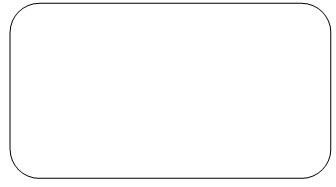 La empresa cesionaria aporta:Declaración responsable De que es conocedor de la ayuda obtenida o, en su caso, solicitada por el cedente, y acepta sucederle en su posición jurídica respecto de la Consejería de Economía, Empresas  y Empleo comprometiéndose a cumplir todas y cada una de las condiciones, obligaciones y requisitos exigidos en la Orden Reguladora respecto del proyecto subvencionado. De hallarse al corriente en el cumplimiento de las obligaciones por reintegro de subvenciones, de sus obligaciones tributarias, tanto con la Administración estatal como con la Administración regional, y frente a la Seguridad Social. (Esta declaración sustituirá a la autorización a la que se refiere el apartado siguiente, cuando la cuantía de la subvención no supere la cantidad de 18.000 €, conforme a lo dispuesto en el art. 12.1 del Decreto 21/2008, de 5 de febrero).Autorización expresa:Autorizaciones: Según el artículo 28 de la Ley 39/2015, esta Consejería va a proceder a verificar todos estos datos, salvo que usted no autorice expresamente dicha comprobación. En el caso de no autorizar la comprobación de los datos anteriores, se compromete a aportar la documentación pertinente.La presente autorización se otorga exclusivamente a efectos de reconocimiento, seguimiento y control de la subvención objeto de la presente solicitud, y en aplicación tanto de lo dispuesto en el artículo 95.1 k) de la Ley 58/2003, de 17 de diciembre, General Tributaria, que permiten, previa autorización del interesado, la cesión de los datos tributarios que precisen las Administraciones Públicas para el desarrollo de sus funciones, como por lo establecido en el Real Decreto 209/2003 de 21 de febrero en lo referente a la Seguridad Social, todo ello de conformidad con la Ley Orgánica15/1999, de 13 de diciembre, de Protección de Datos de Carácter Personal.AUTORIZA   SI   NO a la Consejería de Economía, Empresas y Empleo al uso del correo electrónico y teléfono fijo o móvil señalado en la solicitud como medio adecuado para recibir información de la situación y estado de la tramitación de la ayuda.Documentación a presentar para la tramitación del expediente:De conformidad con lo establecido en la disposición séptima en relación con la disposición Decimotercera de la Resolución de convocatoria se presentará la siguiente documentación:- Documento acreditativo del negocio jurídico por el que la empresa cesionaria adquiera la titularidad de la cedente (contrato de compraventa, cesión del negocio, fusión, absorción, adquisición de participaciones sociales u otros).- De la personalidad del cesionario y de la representación, en su caso.- De la condición de microempresa, pequeña o mediana empresa.- Acreditativa del cumplimiento de los requisitos para acceder a la condición de beneficiario exigidos en la presente resolución o en la orden de bases reguladoras.- Otra documentación específica de esta línea de ayudas.Fdo.:…      ……………………				 Fdo.:…      ………………………………….(Firma del representante, o de los representantes en caso de representación mancomunada, y sello de la empresa solicitante, en su caso)Código SIACI GenéricoSK7ENº de expediente:DATOS DE LA EMPRESA CESIONARIADATOS DE LA EMPRESA CESIONARIADATOS DE LA EMPRESA CESIONARIADATOS DE LA EMPRESA CESIONARIADATOS DE LA EMPRESA CESIONARIADATOS DE LA EMPRESA CESIONARIADATOS DE LA EMPRESA CESIONARIADATOS DE LA EMPRESA CESIONARIADATOS DE LA EMPRESA CESIONARIADATOS DE LA EMPRESA CESIONARIADATOS DE LA EMPRESA CESIONARIADATOS DE LA EMPRESA CESIONARIADATOS DE LA EMPRESA CESIONARIADATOS DE LA EMPRESA CESIONARIADATOS DE LA EMPRESA CESIONARIADATOS DE LA EMPRESA CESIONARIADATOS DE LA EMPRESA CESIONARIADATOS DE LA EMPRESA CESIONARIADATOS DE LA EMPRESA CESIONARIADATOS DE LA EMPRESA CESIONARIADATOS DE LA EMPRESA CESIONARIADATOS DE LA EMPRESA CESIONARIADATOS DE LA EMPRESA CESIONARIADATOS DE LA EMPRESA CESIONARIADATOS DE LA EMPRESA CESIONARIADATOS DE LA EMPRESA CESIONARIADATOS DE LA EMPRESA CESIONARIADATOS DE LA EMPRESA CESIONARIASi elige persona física son obligatorios los campos: tipo y número de documento, nombre y primer apellidoSi elige persona física son obligatorios los campos: tipo y número de documento, nombre y primer apellidoSi elige persona física son obligatorios los campos: tipo y número de documento, nombre y primer apellidoSi elige persona física son obligatorios los campos: tipo y número de documento, nombre y primer apellidoSi elige persona física son obligatorios los campos: tipo y número de documento, nombre y primer apellidoSi elige persona física son obligatorios los campos: tipo y número de documento, nombre y primer apellidoSi elige persona física son obligatorios los campos: tipo y número de documento, nombre y primer apellidoSi elige persona física son obligatorios los campos: tipo y número de documento, nombre y primer apellidoSi elige persona física son obligatorios los campos: tipo y número de documento, nombre y primer apellidoSi elige persona física son obligatorios los campos: tipo y número de documento, nombre y primer apellidoSi elige persona física son obligatorios los campos: tipo y número de documento, nombre y primer apellidoSi elige persona física son obligatorios los campos: tipo y número de documento, nombre y primer apellidoSi elige persona física son obligatorios los campos: tipo y número de documento, nombre y primer apellidoSi elige persona física son obligatorios los campos: tipo y número de documento, nombre y primer apellidoSi elige persona física son obligatorios los campos: tipo y número de documento, nombre y primer apellidoSi elige persona física son obligatorios los campos: tipo y número de documento, nombre y primer apellidoSi elige persona física son obligatorios los campos: tipo y número de documento, nombre y primer apellidoSi elige persona física son obligatorios los campos: tipo y número de documento, nombre y primer apellidoSi elige persona física son obligatorios los campos: tipo y número de documento, nombre y primer apellidoSi elige persona física son obligatorios los campos: tipo y número de documento, nombre y primer apellidoSi elige persona física son obligatorios los campos: tipo y número de documento, nombre y primer apellidoSi elige persona física son obligatorios los campos: tipo y número de documento, nombre y primer apellidoSi elige persona física son obligatorios los campos: tipo y número de documento, nombre y primer apellidoSi elige persona física son obligatorios los campos: tipo y número de documento, nombre y primer apellidoSi elige persona física son obligatorios los campos: tipo y número de documento, nombre y primer apellidoSi elige persona física son obligatorios los campos: tipo y número de documento, nombre y primer apellidoSi elige persona física son obligatorios los campos: tipo y número de documento, nombre y primer apellidoSi elige persona física son obligatorios los campos: tipo y número de documento, nombre y primer apellidoPersona física  	 NIF  Persona física  	 NIF  Persona física  	 NIF  Persona física  	 NIF  Persona física  	 NIF  Persona física  	 NIF  NIE NIE NIE NIE NIE NIE Número de documentoNúmero de documentoNúmero de documentoNúmero de documentoNúmero de documentoNúmero de documentoNúmero de documentoNombre:Nombre:1º Apellido: 1º Apellido: 1º Apellido: 1º Apellido: 1º Apellido: 1º Apellido: 2º Apellido:2º Apellido:2º Apellido:2º Apellido:Si elige persona jurídica son obligatorios los campos: número de documento y razón socialSi elige persona jurídica son obligatorios los campos: número de documento y razón socialSi elige persona jurídica son obligatorios los campos: número de documento y razón socialSi elige persona jurídica son obligatorios los campos: número de documento y razón socialSi elige persona jurídica son obligatorios los campos: número de documento y razón socialSi elige persona jurídica son obligatorios los campos: número de documento y razón socialSi elige persona jurídica son obligatorios los campos: número de documento y razón socialSi elige persona jurídica son obligatorios los campos: número de documento y razón socialSi elige persona jurídica son obligatorios los campos: número de documento y razón socialSi elige persona jurídica son obligatorios los campos: número de documento y razón socialSi elige persona jurídica son obligatorios los campos: número de documento y razón socialSi elige persona jurídica son obligatorios los campos: número de documento y razón socialSi elige persona jurídica son obligatorios los campos: número de documento y razón socialSi elige persona jurídica son obligatorios los campos: número de documento y razón socialSi elige persona jurídica son obligatorios los campos: número de documento y razón socialSi elige persona jurídica son obligatorios los campos: número de documento y razón socialSi elige persona jurídica son obligatorios los campos: número de documento y razón socialSi elige persona jurídica son obligatorios los campos: número de documento y razón socialSi elige persona jurídica son obligatorios los campos: número de documento y razón socialSi elige persona jurídica son obligatorios los campos: número de documento y razón socialSi elige persona jurídica son obligatorios los campos: número de documento y razón socialSi elige persona jurídica son obligatorios los campos: número de documento y razón socialSi elige persona jurídica son obligatorios los campos: número de documento y razón socialSi elige persona jurídica son obligatorios los campos: número de documento y razón socialSi elige persona jurídica son obligatorios los campos: número de documento y razón socialSi elige persona jurídica son obligatorios los campos: número de documento y razón socialSi elige persona jurídica son obligatorios los campos: número de documento y razón socialSi elige persona jurídica son obligatorios los campos: número de documento y razón socialPersona jurídica       Persona jurídica       Persona jurídica       Persona jurídica       Persona jurídica       Persona jurídica       Persona jurídica       Persona jurídica       Persona jurídica       Persona jurídica       Número de documento:Número de documento:Número de documento:Número de documento:Número de documento:Número de documento:Número de documento:Número de documento:Razón social:Razón social:Razón social:Razón social: Domicilio Provincia: Provincia:C.P.:C.P.:C.P.:Población:Población:Población: Teléfono: Teléfono:Teléfono móvil:Teléfono móvil:Teléfono móvil:Teléfono móvil:Teléfono móvil:Teléfono móvil:Teléfono móvil:Correo electrónico:Correo electrónico:Correo electrónico:Correo electrónico:Correo electrónico:Horario preferente para recibir llamada:Horario preferente para recibir llamada:Horario preferente para recibir llamada:Horario preferente para recibir llamada:Horario preferente para recibir llamada:Horario preferente para recibir llamada:Horario preferente para recibir llamada:Horario preferente para recibir llamada:Horario preferente para recibir llamada:El teléfono móvil y/o el correo electrónico designado será el medio por el que recibirá los avisos de notificación, incluido, en su caso, el aviso del pago. Los datos cumplimentados en este apartado deben coincidir con los indicados en la Plataforma de notificaciones telemáticas de la Junta de Comunidades de Castilla-La Mancha, https://notifica.jccm.es/notifica/El teléfono móvil y/o el correo electrónico designado será el medio por el que recibirá los avisos de notificación, incluido, en su caso, el aviso del pago. Los datos cumplimentados en este apartado deben coincidir con los indicados en la Plataforma de notificaciones telemáticas de la Junta de Comunidades de Castilla-La Mancha, https://notifica.jccm.es/notifica/El teléfono móvil y/o el correo electrónico designado será el medio por el que recibirá los avisos de notificación, incluido, en su caso, el aviso del pago. Los datos cumplimentados en este apartado deben coincidir con los indicados en la Plataforma de notificaciones telemáticas de la Junta de Comunidades de Castilla-La Mancha, https://notifica.jccm.es/notifica/El teléfono móvil y/o el correo electrónico designado será el medio por el que recibirá los avisos de notificación, incluido, en su caso, el aviso del pago. Los datos cumplimentados en este apartado deben coincidir con los indicados en la Plataforma de notificaciones telemáticas de la Junta de Comunidades de Castilla-La Mancha, https://notifica.jccm.es/notifica/El teléfono móvil y/o el correo electrónico designado será el medio por el que recibirá los avisos de notificación, incluido, en su caso, el aviso del pago. Los datos cumplimentados en este apartado deben coincidir con los indicados en la Plataforma de notificaciones telemáticas de la Junta de Comunidades de Castilla-La Mancha, https://notifica.jccm.es/notifica/El teléfono móvil y/o el correo electrónico designado será el medio por el que recibirá los avisos de notificación, incluido, en su caso, el aviso del pago. Los datos cumplimentados en este apartado deben coincidir con los indicados en la Plataforma de notificaciones telemáticas de la Junta de Comunidades de Castilla-La Mancha, https://notifica.jccm.es/notifica/El teléfono móvil y/o el correo electrónico designado será el medio por el que recibirá los avisos de notificación, incluido, en su caso, el aviso del pago. Los datos cumplimentados en este apartado deben coincidir con los indicados en la Plataforma de notificaciones telemáticas de la Junta de Comunidades de Castilla-La Mancha, https://notifica.jccm.es/notifica/El teléfono móvil y/o el correo electrónico designado será el medio por el que recibirá los avisos de notificación, incluido, en su caso, el aviso del pago. Los datos cumplimentados en este apartado deben coincidir con los indicados en la Plataforma de notificaciones telemáticas de la Junta de Comunidades de Castilla-La Mancha, https://notifica.jccm.es/notifica/El teléfono móvil y/o el correo electrónico designado será el medio por el que recibirá los avisos de notificación, incluido, en su caso, el aviso del pago. Los datos cumplimentados en este apartado deben coincidir con los indicados en la Plataforma de notificaciones telemáticas de la Junta de Comunidades de Castilla-La Mancha, https://notifica.jccm.es/notifica/El teléfono móvil y/o el correo electrónico designado será el medio por el que recibirá los avisos de notificación, incluido, en su caso, el aviso del pago. Los datos cumplimentados en este apartado deben coincidir con los indicados en la Plataforma de notificaciones telemáticas de la Junta de Comunidades de Castilla-La Mancha, https://notifica.jccm.es/notifica/El teléfono móvil y/o el correo electrónico designado será el medio por el que recibirá los avisos de notificación, incluido, en su caso, el aviso del pago. Los datos cumplimentados en este apartado deben coincidir con los indicados en la Plataforma de notificaciones telemáticas de la Junta de Comunidades de Castilla-La Mancha, https://notifica.jccm.es/notifica/El teléfono móvil y/o el correo electrónico designado será el medio por el que recibirá los avisos de notificación, incluido, en su caso, el aviso del pago. Los datos cumplimentados en este apartado deben coincidir con los indicados en la Plataforma de notificaciones telemáticas de la Junta de Comunidades de Castilla-La Mancha, https://notifica.jccm.es/notifica/El teléfono móvil y/o el correo electrónico designado será el medio por el que recibirá los avisos de notificación, incluido, en su caso, el aviso del pago. Los datos cumplimentados en este apartado deben coincidir con los indicados en la Plataforma de notificaciones telemáticas de la Junta de Comunidades de Castilla-La Mancha, https://notifica.jccm.es/notifica/El teléfono móvil y/o el correo electrónico designado será el medio por el que recibirá los avisos de notificación, incluido, en su caso, el aviso del pago. Los datos cumplimentados en este apartado deben coincidir con los indicados en la Plataforma de notificaciones telemáticas de la Junta de Comunidades de Castilla-La Mancha, https://notifica.jccm.es/notifica/El teléfono móvil y/o el correo electrónico designado será el medio por el que recibirá los avisos de notificación, incluido, en su caso, el aviso del pago. Los datos cumplimentados en este apartado deben coincidir con los indicados en la Plataforma de notificaciones telemáticas de la Junta de Comunidades de Castilla-La Mancha, https://notifica.jccm.es/notifica/El teléfono móvil y/o el correo electrónico designado será el medio por el que recibirá los avisos de notificación, incluido, en su caso, el aviso del pago. Los datos cumplimentados en este apartado deben coincidir con los indicados en la Plataforma de notificaciones telemáticas de la Junta de Comunidades de Castilla-La Mancha, https://notifica.jccm.es/notifica/El teléfono móvil y/o el correo electrónico designado será el medio por el que recibirá los avisos de notificación, incluido, en su caso, el aviso del pago. Los datos cumplimentados en este apartado deben coincidir con los indicados en la Plataforma de notificaciones telemáticas de la Junta de Comunidades de Castilla-La Mancha, https://notifica.jccm.es/notifica/El teléfono móvil y/o el correo electrónico designado será el medio por el que recibirá los avisos de notificación, incluido, en su caso, el aviso del pago. Los datos cumplimentados en este apartado deben coincidir con los indicados en la Plataforma de notificaciones telemáticas de la Junta de Comunidades de Castilla-La Mancha, https://notifica.jccm.es/notifica/El teléfono móvil y/o el correo electrónico designado será el medio por el que recibirá los avisos de notificación, incluido, en su caso, el aviso del pago. Los datos cumplimentados en este apartado deben coincidir con los indicados en la Plataforma de notificaciones telemáticas de la Junta de Comunidades de Castilla-La Mancha, https://notifica.jccm.es/notifica/El teléfono móvil y/o el correo electrónico designado será el medio por el que recibirá los avisos de notificación, incluido, en su caso, el aviso del pago. Los datos cumplimentados en este apartado deben coincidir con los indicados en la Plataforma de notificaciones telemáticas de la Junta de Comunidades de Castilla-La Mancha, https://notifica.jccm.es/notifica/El teléfono móvil y/o el correo electrónico designado será el medio por el que recibirá los avisos de notificación, incluido, en su caso, el aviso del pago. Los datos cumplimentados en este apartado deben coincidir con los indicados en la Plataforma de notificaciones telemáticas de la Junta de Comunidades de Castilla-La Mancha, https://notifica.jccm.es/notifica/El teléfono móvil y/o el correo electrónico designado será el medio por el que recibirá los avisos de notificación, incluido, en su caso, el aviso del pago. Los datos cumplimentados en este apartado deben coincidir con los indicados en la Plataforma de notificaciones telemáticas de la Junta de Comunidades de Castilla-La Mancha, https://notifica.jccm.es/notifica/El teléfono móvil y/o el correo electrónico designado será el medio por el que recibirá los avisos de notificación, incluido, en su caso, el aviso del pago. Los datos cumplimentados en este apartado deben coincidir con los indicados en la Plataforma de notificaciones telemáticas de la Junta de Comunidades de Castilla-La Mancha, https://notifica.jccm.es/notifica/El teléfono móvil y/o el correo electrónico designado será el medio por el que recibirá los avisos de notificación, incluido, en su caso, el aviso del pago. Los datos cumplimentados en este apartado deben coincidir con los indicados en la Plataforma de notificaciones telemáticas de la Junta de Comunidades de Castilla-La Mancha, https://notifica.jccm.es/notifica/El teléfono móvil y/o el correo electrónico designado será el medio por el que recibirá los avisos de notificación, incluido, en su caso, el aviso del pago. Los datos cumplimentados en este apartado deben coincidir con los indicados en la Plataforma de notificaciones telemáticas de la Junta de Comunidades de Castilla-La Mancha, https://notifica.jccm.es/notifica/El teléfono móvil y/o el correo electrónico designado será el medio por el que recibirá los avisos de notificación, incluido, en su caso, el aviso del pago. Los datos cumplimentados en este apartado deben coincidir con los indicados en la Plataforma de notificaciones telemáticas de la Junta de Comunidades de Castilla-La Mancha, https://notifica.jccm.es/notifica/El teléfono móvil y/o el correo electrónico designado será el medio por el que recibirá los avisos de notificación, incluido, en su caso, el aviso del pago. Los datos cumplimentados en este apartado deben coincidir con los indicados en la Plataforma de notificaciones telemáticas de la Junta de Comunidades de Castilla-La Mancha, https://notifica.jccm.es/notifica/El teléfono móvil y/o el correo electrónico designado será el medio por el que recibirá los avisos de notificación, incluido, en su caso, el aviso del pago. Los datos cumplimentados en este apartado deben coincidir con los indicados en la Plataforma de notificaciones telemáticas de la Junta de Comunidades de Castilla-La Mancha, https://notifica.jccm.es/notifica/DATOS DE LA PERSONA REPRESENTANTESi el solicitante es persona jurídica, rellenar siempre.Si el solicitante es persona física, rellenar sólo si el representante es distinto del solicitante.DATOS DE LA PERSONA REPRESENTANTESi el solicitante es persona jurídica, rellenar siempre.Si el solicitante es persona física, rellenar sólo si el representante es distinto del solicitante.DATOS DE LA PERSONA REPRESENTANTESi el solicitante es persona jurídica, rellenar siempre.Si el solicitante es persona física, rellenar sólo si el representante es distinto del solicitante.DATOS DE LA PERSONA REPRESENTANTESi el solicitante es persona jurídica, rellenar siempre.Si el solicitante es persona física, rellenar sólo si el representante es distinto del solicitante.DATOS DE LA PERSONA REPRESENTANTESi el solicitante es persona jurídica, rellenar siempre.Si el solicitante es persona física, rellenar sólo si el representante es distinto del solicitante.DATOS DE LA PERSONA REPRESENTANTESi el solicitante es persona jurídica, rellenar siempre.Si el solicitante es persona física, rellenar sólo si el representante es distinto del solicitante.DATOS DE LA PERSONA REPRESENTANTESi el solicitante es persona jurídica, rellenar siempre.Si el solicitante es persona física, rellenar sólo si el representante es distinto del solicitante.DATOS DE LA PERSONA REPRESENTANTESi el solicitante es persona jurídica, rellenar siempre.Si el solicitante es persona física, rellenar sólo si el representante es distinto del solicitante.DATOS DE LA PERSONA REPRESENTANTESi el solicitante es persona jurídica, rellenar siempre.Si el solicitante es persona física, rellenar sólo si el representante es distinto del solicitante.DATOS DE LA PERSONA REPRESENTANTESi el solicitante es persona jurídica, rellenar siempre.Si el solicitante es persona física, rellenar sólo si el representante es distinto del solicitante.DATOS DE LA PERSONA REPRESENTANTESi el solicitante es persona jurídica, rellenar siempre.Si el solicitante es persona física, rellenar sólo si el representante es distinto del solicitante.DATOS DE LA PERSONA REPRESENTANTESi el solicitante es persona jurídica, rellenar siempre.Si el solicitante es persona física, rellenar sólo si el representante es distinto del solicitante.DATOS DE LA PERSONA REPRESENTANTESi el solicitante es persona jurídica, rellenar siempre.Si el solicitante es persona física, rellenar sólo si el representante es distinto del solicitante.DATOS DE LA PERSONA REPRESENTANTESi el solicitante es persona jurídica, rellenar siempre.Si el solicitante es persona física, rellenar sólo si el representante es distinto del solicitante.DATOS DE LA PERSONA REPRESENTANTESi el solicitante es persona jurídica, rellenar siempre.Si el solicitante es persona física, rellenar sólo si el representante es distinto del solicitante.DATOS DE LA PERSONA REPRESENTANTESi el solicitante es persona jurídica, rellenar siempre.Si el solicitante es persona física, rellenar sólo si el representante es distinto del solicitante.DATOS DE LA PERSONA REPRESENTANTESi el solicitante es persona jurídica, rellenar siempre.Si el solicitante es persona física, rellenar sólo si el representante es distinto del solicitante.DATOS DE LA PERSONA REPRESENTANTESi el solicitante es persona jurídica, rellenar siempre.Si el solicitante es persona física, rellenar sólo si el representante es distinto del solicitante.DATOS DE LA PERSONA REPRESENTANTESi el solicitante es persona jurídica, rellenar siempre.Si el solicitante es persona física, rellenar sólo si el representante es distinto del solicitante.DATOS DE LA PERSONA REPRESENTANTESi el solicitante es persona jurídica, rellenar siempre.Si el solicitante es persona física, rellenar sólo si el representante es distinto del solicitante.DATOS DE LA PERSONA REPRESENTANTESi el solicitante es persona jurídica, rellenar siempre.Si el solicitante es persona física, rellenar sólo si el representante es distinto del solicitante.DATOS DE LA PERSONA REPRESENTANTESi el solicitante es persona jurídica, rellenar siempre.Si el solicitante es persona física, rellenar sólo si el representante es distinto del solicitante.DATOS DE LA PERSONA REPRESENTANTESi el solicitante es persona jurídica, rellenar siempre.Si el solicitante es persona física, rellenar sólo si el representante es distinto del solicitante.DATOS DE LA PERSONA REPRESENTANTESi el solicitante es persona jurídica, rellenar siempre.Si el solicitante es persona física, rellenar sólo si el representante es distinto del solicitante.DATOS DE LA PERSONA REPRESENTANTESi el solicitante es persona jurídica, rellenar siempre.Si el solicitante es persona física, rellenar sólo si el representante es distinto del solicitante.DATOS DE LA PERSONA REPRESENTANTESi el solicitante es persona jurídica, rellenar siempre.Si el solicitante es persona física, rellenar sólo si el representante es distinto del solicitante.DATOS DE LA PERSONA REPRESENTANTESi el solicitante es persona jurídica, rellenar siempre.Si el solicitante es persona física, rellenar sólo si el representante es distinto del solicitante.DATOS DE LA PERSONA REPRESENTANTESi el solicitante es persona jurídica, rellenar siempre.Si el solicitante es persona física, rellenar sólo si el representante es distinto del solicitante.NIF  	DNI  	NIF  	DNI  	NIF  	DNI  	NIF  	DNI  	NIF  	DNI  	NIF  	DNI  	Número de documento:Número de documento:Número de documento:Número de documento:Número de documento:Número de documento:Número de documento:Número de documento:Número de documento:Nombre:Nombre:1º Apellido: 1º Apellido: 1º Apellido: 1º Apellido: 1º Apellido: 1º Apellido: 2º Apellido:2º Apellido:2º Apellido:2º Apellido:Domicilio: Domicilio: Domicilio:  Provincia: Provincia:C.P.:C.P.:C.P.:Población:Población:Población: Teléfono: Teléfono:Teléfono móvil:Teléfono móvil:Teléfono móvil:Teléfono móvil:Teléfono móvil:Teléfono móvil:Teléfono móvil:Correo electrónico:Correo electrónico:Correo electrónico:Correo electrónico:Correo electrónico:Horario preferente para recibir llamada:Horario preferente para recibir llamada:Horario preferente para recibir llamada:Horario preferente para recibir llamada:Horario preferente para recibir llamada:Horario preferente para recibir llamada:Horario preferente para recibir llamada:Horario preferente para recibir llamada:Horario preferente para recibir llamada:Si existe representante, las comunicaciones que deriven de este escrito se realizarán con el representante designado por el interesado.Si existe representante, las comunicaciones que deriven de este escrito se realizarán con el representante designado por el interesado.Si existe representante, las comunicaciones que deriven de este escrito se realizarán con el representante designado por el interesado.Si existe representante, las comunicaciones que deriven de este escrito se realizarán con el representante designado por el interesado.Si existe representante, las comunicaciones que deriven de este escrito se realizarán con el representante designado por el interesado.Si existe representante, las comunicaciones que deriven de este escrito se realizarán con el representante designado por el interesado.Si existe representante, las comunicaciones que deriven de este escrito se realizarán con el representante designado por el interesado.Si existe representante, las comunicaciones que deriven de este escrito se realizarán con el representante designado por el interesado.Si existe representante, las comunicaciones que deriven de este escrito se realizarán con el representante designado por el interesado.Si existe representante, las comunicaciones que deriven de este escrito se realizarán con el representante designado por el interesado.Si existe representante, las comunicaciones que deriven de este escrito se realizarán con el representante designado por el interesado.Si existe representante, las comunicaciones que deriven de este escrito se realizarán con el representante designado por el interesado.Si existe representante, las comunicaciones que deriven de este escrito se realizarán con el representante designado por el interesado.Si existe representante, las comunicaciones que deriven de este escrito se realizarán con el representante designado por el interesado.Si existe representante, las comunicaciones que deriven de este escrito se realizarán con el representante designado por el interesado.Si existe representante, las comunicaciones que deriven de este escrito se realizarán con el representante designado por el interesado.Si existe representante, las comunicaciones que deriven de este escrito se realizarán con el representante designado por el interesado.Si existe representante, las comunicaciones que deriven de este escrito se realizarán con el representante designado por el interesado.Si existe representante, las comunicaciones que deriven de este escrito se realizarán con el representante designado por el interesado.Si existe representante, las comunicaciones que deriven de este escrito se realizarán con el representante designado por el interesado.Si existe representante, las comunicaciones que deriven de este escrito se realizarán con el representante designado por el interesado.Si existe representante, las comunicaciones que deriven de este escrito se realizarán con el representante designado por el interesado.Si existe representante, las comunicaciones que deriven de este escrito se realizarán con el representante designado por el interesado.Si existe representante, las comunicaciones que deriven de este escrito se realizarán con el representante designado por el interesado.Si existe representante, las comunicaciones que deriven de este escrito se realizarán con el representante designado por el interesado.Si existe representante, las comunicaciones que deriven de este escrito se realizarán con el representante designado por el interesado.Si existe representante, las comunicaciones que deriven de este escrito se realizarán con el representante designado por el interesado.Si existe representante, las comunicaciones que deriven de este escrito se realizarán con el representante designado por el interesado. NO:Los acreditativos de identidad. NO:La información correspondiente a los epígrafes del Impuesto de Actividades Económicas (IAE) en los que está dado de alta. NO:La información de estar al corriente de sus obligaciones tributarias y por reintegro de subvenciones con el Estado. (Sólo es exigible en el caso de que la subvención supere el límite de 18.000€, conforme a lo dispuesto en el art.12.1 del Decreto 21/2008, de 5 de febrero). NO:La información de estar al corriente de sus obligaciones tributarias y por reintegro de subvenciones con la Junta de Comunidades de Castilla-La Mancha (que conlleva el pago de la tasa correspondiente, sólo es exigible en el caso de que la subvención supere el límite de 18.000€, conforme a lo dispuesto en el art.12.1 del Decreto 21/2008, de 5 de febrero). NO:La información de estar al corriente de sus obligaciones con  la Seguridad Social. (Sólo es exigible en el caso de que la subvención supere el límite de 18.000€, conforme a lo dispuesto en el art.12.1 del Decreto 21/2008, de 5 de febrero).PAGO DE TASASEste procedimiento puede conllevar el pago de una tasa por la obtención del certificado acreditativo del cumplimiento de las obligaciones tributarias con  autonómica de  de  de Comunidades de Castilla-La Mancha, de la entidad solicitante de la ayuda.La cuantía de la tasa será de         Euros(11,44 € por certificado, si es el interesado quien lo solicita y 8,58 € por certificado, si el administrado aporta autorización para que sea  de  quien lo obtenga).Podrá acreditar el pago realizado: Electrónicamente, mediante la referencia:        Presencialmente, adjuntando copia del modelo 046, cumplimentado por la entidad bancaria.En, adede20    .